INDICAÇÃO Nº 1723/2020Indica ao Poder Executivo Municipal a revitalização da camada asfáltica de Avenida da Vila Oliveira.Excelentíssimo Senhor Prefeito Municipal, Nos termos do Art. 108 do Regimento Interno desta Casa de Leis, dirijo-me a Vossa Excelência para sugerir que, por intermédio do Setor competente, sejam realizados serviços de revitalização da camada asfáltica da Avenida dos Bandeirantes, próximo a residência de número 402, Vila Oliveira.Justificativa:Moradores e usuários da referida rua alegam prejuízos financeiros, devido as avarias que seus veículos vêm sofrendo ao atingirem os buracos ali existentes.. Plenário “Dr. Tancredo Neves”, em 13 de agosto de 2.020.Gustavo Bagnoli-vereador-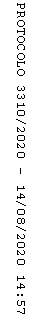 